ZAPOWIEDZI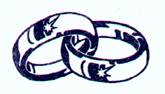         Do zawarcia sakramentu małżeństwa przygotowują się następujące osoby: 1. Jakub Pisaruk, kaw. zam. w Nowym Pałowie, oraz Karolina Magdalena Trochym, panna zam. w Janowie Podlaskim, oboje par. tutejszej – Zapowiedź 2. 2. Ireneusz Orzechowski, zam. w Błoniach, cywilnie związany, oraz Ewa Kwiatkowska, zam. w Werchlisiu, cywilnie związana – Zapowiedź 2. 3. Wojciech Grzegorz Rafalski, kaw., zam. w Błoniach, par. tutejsza, oraz Monika Anna Sawczuk, panna zam., w Białej Podlaskiej par. bł Honorata – Zapowiedź 1. EWANGELIA   Mk 9, 30-37 Jeśli ktoś chce być pierwszym, niech będzie ostatnim ze wszystkichSłowa Ewangelii według Świętego MarkaJezus i Jego uczniowie przemierzali Galileę, On jednak nie chciał, żeby ktoś o tym wiedział. Pouczał bowiem swoich uczniów i  mówił im: «Syn Człowieczy będzie wydany w ręce ludzi. Ci Go zabiją, lecz zabity, po trzech dniach zmartwychwstanie». Oni jednak nie rozumieli tych słów, a bali się Go pytać.Tak przyszli do Kafarnaum. Gdy był już w domu, zapytał ich: «O czym to rozprawialiście w drodze?» Lecz oni milczeli, w drodze bowiem posprzeczali się między sobą o to, kto z nich jest największy.On usiadł, przywołał Dwunastu i rzekł do nich: «Jeśli ktoś chce być pierwszym, niech będzie ostatnim ze wszystkich i sługą wszystkich». Potem wziął dziecko, postawił je przed nimi i objąwszy je  ramionami, rzekł do nich: «Kto jedno z tych dzieci przyjmuje w imię moje, Mnie przyjmuje; a kto Mnie przyjmuje, nie przyjmuje Mnie, lecz Tego, który Mnie posłał».Oto słowo Pańskie.19.09.21            X XV niedziela zwykła 1) Bardzo dziękuję za pracę przy sprzątaniu kościoła filialnego w minioną sobotę i zapraszam jeszcze w następną sobotę na g. 9.00 do zmywania podłogi. Rekonsekracja kościoła będzie miała miejsce 17 października b.r.2) Dzisiaj po  Mszy  św.  o  g.  9.30  poświęcenie  tornistrów  dla  I-klasistów, a następnie po Mszy św. spotkanie z dziećmi i ich rodzicami. To spotkanie będzie miało charakter wstępnego przygotowania do I-Komunii św., która będzie w klasie III. Takich spotkań w I klasie łącznie będzie 4.3) Dzieci z rodzicami zapraszamy na niedzielne Msze św. o godz. 9.30,po których dzieci dostąpią specjalnego indywidualnego błogosławieństwa.4) W czwartek nowenna do błogosławionych Męczenników z Pratulina. 5) Trwa zbiórka darów w naturze na WSD w Siedlcach i Caritas  w  Białej  Podl.. Zbiórka potrwa jeszcze 2 tygodnie, a 2 października samochód przyjedzie po odbiór. Prosimy o zorganizowanie takiej zbiórki i złożenie darów w budynkach parafialnych. Wśród darów pożądane są warzywa, ziemniaki i owoce, a nawet zboże. 6) Bóg zapłać ks. Tomaszowi Koprianiukowi, którego głos często słyszymy w KRP za podzielenie się z nami Słowem Bożym i umożliwienie bliższego zapoznania się z Rozgłośnią.7) W niedzielę 26 września o godz. 10.30 w salce przy kościele odbędzie się pierwsza katecheza dla rodziców i chrzestnych. Rodziców i kandydatów na rodziców chrzestnych prosimy o zapoznanie się z harmonogramem katechez chrzcielnych. Obowiązek odbycia czterech katechez chrzcielnych wynika z postanowień II Synodu Siedleckiego. Program katechez wywieszony jest w gablocie przed kościołem i zamieszczony na stronie parafialnej w załączniku pod ogłoszeniami. Przypominamy, że jeżeli ktoś mieszka poza parafią ponad 3 miesiące, w takim przypadku powinien zgłosić się do kancelarii w nowej parafii i stamtąd pobierać wszelkie zaświadczenia. W przeciwnym razie może się okazać, że taka osoba nigdzie nie widnieje w spisie parafian i nie będzie miała możliwości uzyskania zaświadczenia.8) W następną niedzielę odbędzie się liczenie wiernych obecnych na każdej Mszy św., oraz liczenie rozdanych Komunii św. Liczenie przeprowadzą ministranci i młodzież z KSM -u. 9) Bóg zapłać́ za ofiary na odnowienie kościoła św. Jana Chrzciciela: Hładoniuk Zygmunt – Jagellończyka – 100; bezimiennie Stary Pawłów – 100; Krystyna i Józef Korzeniewsccy Błonie – 100; Wielgus Janusz – Ostrów – 100; bezimiennie z Skalskiego – 200; :10) W minionym tygodniu odeszła do Pana:  Marianna Mirończuk, Jan Hryciuk.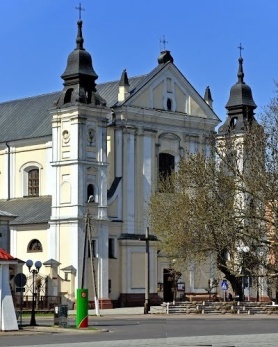 19.09. 2021 r.W CIENIU BazylikiPismo Parafii Trójcy św. w Janowie Podlaskim-do użytku wewnętrznego-PONIEDZIAŁEK – 20 września PONIEDZIAŁEK – 20 września 7.001. + Władysława, Michała Ksieniewicza, Mariannę i Feliksa Kołodziejczuk – of. Mieczysław Ksieniewicz.  2. +Adama Andruszkiewicza (6r.) – of. żona.3. + Adama Plażuka (GR)18.001. +Krystynę Butkiewicz, Sylwestra, Mateusza – of. Rodzina Butkiewiczów. WTOREK – 21 wrześniaWTOREK – 21 września7.00 1. +Halinę i Jana Siliwoniuków, rodziców z obu stron.  2. + Adama Plażuka (GR)3. +Lucjana Megesa (9dz)18.001. Dz.bł. w 9 r. ślubu Beaty i Arkadiusza.ŚRODA – 22 wrzesień ŚRODA – 22 wrzesień 7.00 1. O Boże bł., zdrowie dla rodziny Mosiów.2. + Adama Plażuka (GR)18.001. W intencji uczestników nowenny do MBNP2.+ Ryszarda Jańczuka  (9dz.) CZWARTEK – 23 wrzesieńCZWARTEK – 23 wrzesień7.001. +Andrzeja Hurbańczuka, Kazimierza – of. rodzina.2. + Adama Plażuka (GR) 18.001. + Wandę Matyjasiak (1r.)- of. Mąż z dziećmi.2. +Jana Butkiewicza ( 30dz.) – of. rodzina. PIĄTEK – 24 wrzesieńPIĄTEK – 24 wrzesień7.001. +Antoniego, Paulinę, Zdzisława, Stefana, zm. z ich rodzin – of. Wiesława Okseniuk. 2. + Adama Plażuka (GR)18.001. +Marię (r.), Włodzimierza, Henryka, Krzysztofa, Tomasza, Mariana.  2. +Mariannę Mirończuk ( 9dz.)  SOBOTA – 25 wrzesieńSOBOTA – 25 wrzesień7.001. +Bolesława Kondratiuka (r.). 2. + Adama Plażuka (GR)18.001. +Eugenię Kędzior – of. Mąż. 2. Dz.bł. w kolejną rocznicę urodzin Malwiny i Marcelego, o Boże bł., opiekę MB, światło Ducha Św.3.+Jana Hryciuka (9dz)NIEDZIELA – 26 wrzesieńNIEDZIELA – 26 wrzesień8.001. +Antoniego, Zofię, Eudokię, Stanisława, Krzysztofa,  Mariannę, Stanisława, Mieczysława, Teofilę, Halinę, zm., z rodz. Laszuków, Litwiniuków, Kwiatkowskich – of. Marianna Tychmanowicz. 9.301. Dz.bł. w 18 r. urodzin Marka o Boże bł., i potrzebne łaski – of. Rodzina. 2. +Jadwigę Andrzejuk (30dz). 3. + Adama Plażuka (GR)    11.301.  Za Parafian2. +Mariannę Andrzejuk (r.), zm. z rodz. Andrzejuków i Walkówków – of. córki. 3. W int. Legionu Małych Rycerzy NSPJ18.001. +Antoninę ( 4r.), Wiesławę, Zygmunta, Franciszka, Józefa, Stanisława, Annę, Stanisława – of. Syn Wiesław z rodziną.  